EDUC 773: Special Education Technology Foundation 2 creditsSyllabus
January 2023Table of Contents Course Description	2Evaluation/Course Requirements* Signature Assessment Identified	2Required Course Materials	2Technology Guidelines	2Inclusivity Statement	2Confidentiality	3Grading Scale*	3Communicating with your Instructor	3Office hours	3Attendance*	3Late Work	4Absences due to Military Service	4Religious Beliefs Accommodation	4Equal Access for Students with Disabilities*	4Help Resources	5Academic Honesty	5Other Campus Policies	6Course Schedule*	8Course DescriptionEvaluation/Course Requirements* Signature Assessment IdentifiedRequired Course MaterialsSpecial Education in Contemporary Society Seventh Edition An Introduction to Exceptionality by Richard M. Gargiulo and Emily C. BouckTechnology GuidelinesThis course requires posting of work online that is viewable only by your classmates. None of the work submitted online will be shared publicly. Some assignments require account creation for online programs. Your academic records (grades, student IDs, personal identification information) will not be shared by the instructor of this course. Confidentiality of student work is imperative, so you should not share the work of your peers publicly without their permission. By participating in these assignments, you are giving consent to sharing of your work with others in this class and you recognize there is a small risk of your work being shared online beyond the purposes of this course. If you elect to not participate in these online assignments due to confidentiality concerns, then an alternate assignment will be offered to you.Inclusivity Statement It is my intent that students from all diverse backgrounds and perspectives be well-served by this course, that students’ learning needs be addressed both in and out of class, and that the diversity that the students bring to this class be viewed as a resource, strength and benefit. It is my intent to present materials and activities that are respectful of diversity: gender identity, sexuality, disability, age, socioeconomic status, ethnicity, race, nationality, religion, and culture. Your suggestions are encouraged and appreciated. Please let me know ways to improve the effectiveness of the course for you personally, or for other students or student groups.If you have experienced a bias incident (an act of conduct, speech, or expression to which a bias motive is evident as a contributing factor regardless of whether the act is criminal) at UWSP, you have the right to report it using this link. You may also contact the Dean of Students office directly at dos@uwsp.edu.ConfidentialityLearning requires risk-taking and sharing ideas. Please keep your classmates’ ideas and experiences confidential outside the classroom unless permission has been granted to share them.Grading Scale* Communicating with your InstructorCommunicate ClearlyRemember some faculty receive as many as 100 emails per day. Yours should be clear, concise, and professional so that your issues can be responded to effectively. Include the entire thread of an ongoing email conversation so that your instructor can recall the history of your issue without searching for other emails you have sent. Sign off with your first and last name. I will not open attachments without messages or messages that are illegible.Office hoursI am available with an appointment on the days/times below. Individual meetings can be arranged through an email request. Attendance* This an asynchronous class, so there is no mandatory attendance. 
If you decide to drop a class, please do so using Accesspoint or visit the Enrollment Services Center. Changes in class enrollment will impact your tuition and fee balance, financial aid award and veterans educational benefit.Late Work Canvas will automatically take 10% off per day that the assignment is late, with the lowest score being a zero. Assignments will close permanently 1 week after the due date, unless given special permission to turn in late beforehand. Absences due to Military ServiceAs stated in the UWSP Catalog, you will not be penalized for class absence due to unavoidable or legitimate required military obligations, or medical appointments at a VA facility, not to exceed two (2) weeks unless special permission is granted by the instructor. You are responsible for notifying faculty members of such circumstances as far in advance as possible and for providing documentation to the Office of the Dean of Students to verify the reason for the absence. The faculty member is responsible to provide reasonable accommodations or opportunities to make up exams or other course assignments that have an impact on the course grade. For absences due to being deployed for active duty, please refer to the Military Call-Up Instructions for Students.Religious Beliefs AccommodationIt is UW System policy (UWS 22) to reasonably accommodate your sincerely held religious beliefs with respect to all examinations and other academic requirements.You will be permitted to make up an exam or other academic requirement at another time or by an alternative method, without any prejudicial effect, if:There is a scheduling conflict between your sincerely held religious beliefs and taking the exam or meeting the academic requirements; andYou have notified your instructor within the first three weeks of the beginning of classes (first week of summer or interim courses) of the specific days or dates that you will request relief from an examination or academic requirement.Your instructor will accept the sincerity of your religious beliefs at face value and keep your request confidential.Your instructor will schedule a make-up exam or requirement before or after the regularly scheduled exam or requirement.You may file any complaints regarding compliance with this policy in the Equity and Affirmative Action Office.Equal Access for Students with Disabilities*UW-Stevens Point will modify academic program requirements as necessary to ensure that they do not discriminate against qualified applicants or students with disabilities.  The modifications should not affect the substance of educational programs or compromise academic standards; nor should they intrude upon academic freedom.  Examinations or other procedures used for evaluating students' academic achievements may be adapted.  The results of such evaluation must demonstrate the student's achievement in the academic activity, rather than describe his/her disability.  If modifications are required due to a disability, please inform the instructor and contact the Disability and Assistive Technology Center to complete an Accommodations Request form.  Phone: 346-3365 or Room 609 Albertson Hall.Help ResourcesUWSP Service DeskThe Office of Information Technology (IT) provides a Service Desk to assist students with connecting to the Campus Network, virus and spyware removal, file recovery, equipment loan, and computer repair. You can contact the Service Desk via email at techhelp@uwsp.edu or at (715) 346-4357 (HELP) or visit this link for more information.Care TeamThe University of Wisconsin-Stevens Point is committed to the safety and success of all students. The Office of the Dean of Students supports the campus community by reaching out and providing resources in areas where a student may be struggling or experiencing barriers to their success. Faculty and staff are asked to be proactive, supportive, and involved in facilitating the success of our students through early detection, reporting, and intervention. As your instructor, I may contact the Office of the Dean of Students if I sense you are in need of additional support which individually I may not be able to provide. You may also share a concern if you or another member of our campus community needs support, is distressed, or exhibits concerning behavior that is interfering with the academic or personal success or the safety of others, by reporting here.Academic HonestyAcademic Integrity is an expectation of each UW-Stevens Point student. Campus community members are responsible for fostering and upholding an environment in which student learning is fair, just, and honest. Through your studies as a student, it is essential to exhibit the highest level of personal honesty and respect for the intellectual property of others. Academic misconduct is unacceptable. It compromises and disrespects the integrity of our university and those who study here. To maintain academic integrity, a student must only claim work which is the authentic work solely of their own, providing correct citations and credit to others as needed. Cheating, fabrication, plagiarism, unauthorized collaboration, and/or helping others commit these acts are examples of academic misconduct, which can result in disciplinary action. Failure to understand what constitutes academic misconduct does not exempt responsibility from engaging in it. UWSP 14.03 Academic misconduct subject to disciplinary action.  (1)  Academic misconduct is an act in which a student:(a)  Seeks to claim credit for the work or efforts of another without authorization or citation;(b)  Uses unauthorized materials or fabricated data in any academic exercise;(c)  Forges or falsifies academic documents or records;(d)  Intentionally impedes or damages the academic work of others;(e)  Engages in conduct aimed at making false representation of a student's academic performance; or(f)  Assists other students in any of these acts.(2)  Examples of academic misconduct include, but are not limited to: Cheating on an examinationCollaborating with others in work to be presented, contrary to the stated rules of the courseSubmitting a paper or assignment as one's own work when a part or all of the paper or assignment is the work of anotherSubmitting a paper or assignment that contains ideas or research of others without appropriately identifying the sources of those ideasStealing examinations or course materialsSubmitting, if contrary to the rules of a course, work previously presented in another courseTampering with the laboratory experiment or computer program of another studentKnowingly and intentionally assisting another student in any of the above, including assistance in an arrangement whereby any work, classroom performance, examination or other activity is submitted or performed by a person other than the student under whose name the work is submitted or performed.Students suspected of academic misconduct will be asked to meet with the instructor to discuss the concerns. If academic misconduct is evident, procedures for determining disciplinary sanctions will be followed as outlined in the University System Administrative Code, Chapter 14.  Other Campus PoliciesFERPAThe Family Educational Rights and Privacy Act (FERPA) provides students with a right to protect, review, and correct their student records. Staff of the university with a clear educational need to know may also have to access to certain student records. Exceptions to the law include parental notification in cases of alcohol or drug use, and in case of a health or safety concern. FERPA also permits a school to disclose personally identifiable information from a student’s education records, without consent, to another school in which the student seeks or intends to enroll.Title IXUW-Stevens Point is committed to fostering a safe, productive learning environment. Title IX and institutional policy prohibit discrimination on the basis of sex, which includes harassment, domestic and dating violence, sexual assault, and stalking. In the event that you choose to disclose information about having survived sexual violence, including harassment, rape, sexual assault, dating violence, domestic violence, or stalking, and specify that this violence occurred while a student at UWSP, federal and state laws mandate that I, as your instructor, notify the Title IX Coordinator/Office of the Dean of Students.Please see the information on the Dean of Students webpage for information on making confidential reports of misconduct or interpersonal violence, as well as campus and community resources available to students. For more information see the Title IX page. Clery ActThe US Department of Education requires universities to disclose and publish campus crime statistics, security information, and fire safety information annually. Statistics for the three previous calendar years and policy statements are released on or before October 1st in our Annual Security Report. Another requirement of the Clery Act is that the campus community must be given timely warnings of ongoing safety threats and immediate/emergency notifications.  For more information about when and how these notices will be sent out, please see our Jeanne Clery Act page. Drug Free Schools and Communities ActThe Drug Free Schools and Communities Act (DFSCA) requires institutions of higher education to establish policies that address unlawful possession, use, or distribution of alcohol and illicit drugs. The DFSCA also requires the establishment of a drug and alcohol prevention program. The Center for Prevention lists information about alcohol and drugs, their effects, and the legal consequences if found in possession of these substances. Center for Prevention – DFSCACopyright infringementThis is the act of exercising, without permission or legal authority, one or more of the exclusive rights granted to the copyright owner under section 106 of the Copyright Act. Each year students violate these laws and campus policies, putting themselves at risk of federal prosecution. For more information about what to expect if you are caught, or to take preventive measures to keep your computing device clean, visit our copyright page. Course Schedule* Course Outline(Subject to Change)Instructor: Mariah PfundhellerOffice Location: 456 CPS Office Hours: Over Zoom, by appointmentEmail: mpfundhe@uwsp.eduBasic educational technologies for special education are explored and applied to basic foundations of general educational technology principles and practices. Includes current trends in assistive technology. Exploration and application to the special education classroom.AssignmentBrief DescriptionPointsLearning Outcomes Met (#)Final ProjectYou are to create a bitmoji classroom that includes misconceptions and/or prevalent questions about the disability you signed up to cover. As a result of completing this project you will be synthesizing what you have learned this semester about different technologies and disabilities. You will be putting it together to meet InTasc Standards 5 and 8 and the Council for Exceptional Children Standard 10.  Once your Final Project is complete, you will be sharing it to the discussion board and making connections with your classmates’ Final Projects. 116InTasc Standards 5 and 8Council for Exceptional Children Standard 10Technology AssignmentsSee descriptions on canvasvaries94 – 100% =A 77 – 79% = C+ 60 – 63% = D-90 – 93% = A- 74 – 76% = C      < 60% = F87 – 89% = B+ 70 – 73% = C-84 – 86% = B 67 – 69% = D+80 – 83% = B- 64 – 66% = D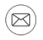  Email is the quickest way to reach me at: mpfundhe@uwsp.edu 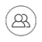 Zoom is also available by request.TutoringAdvisingSafety and General SupportHealthTutoring and Learning Center helps with Study Skills, Writing, Technology, Math, & Science. 018 Albertson Hall, ext 3568Academic and Career Advising Center, 320 Albertson Hall, ext 3226Dean of Students Office, 212 Old Main, ext. 2611Counseling Center, Delzell Hall, ext. 3553. Health Care, Delzell Hall, ext. 4646Due DateAssignmentsJanuary 4Making an Unlisted Youtube VideoWednesday, January 8Assistive TechnologyTechnology Article Review - Discussion Board PostSunday, January 11Making a Bitmoji Classroom - Teaching Technology Picking your Final Assignment TopicWednesday, January 19Final ProjectFriday, January 20Final Project - Classmate Responses on discussion postInterviewing a Special Education (Assistive Technology) Person